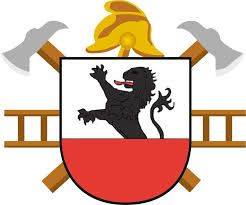 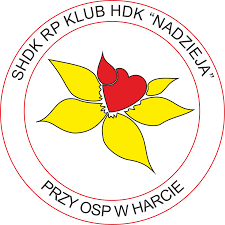 SHDK RPKLUB HDK ,,NADZIEJA''PRZY OSP W HARCIE36-067 HARTA 144                   KONKURS PLASTYCZNY DLA UCZNIOW  SZKÓŁ PODSTAWOWYCH                                                 Z TERENU GMINY DYNÓWKrew to bezcenny dar. Krwi nie można wyprodukować w laboratorium – krwi, ani żadnych produktów krwiopodobnych, nie da się uzyskać sztucznie. Jedyną jej fabryką jest organizm ludzki                              i dlatego  tak ważnym jest promowanie oddawania krwi.Klub Honorowych Dawców Krwi „Nadzieja” przy Ochotniczej Straży Pożarnej w Harcie i Urząd Gminy Dynów  organizują  konkurs plastyczny  o tematyce  związanej z  honorowym krwiodawstwem.Adresatami konkursu są uczniowie  klas I, II i III  z terenu Gminy Dynów. Konkurs zostanie podzielony na trzy kategorie wiekowe: klasy I, klasy 2 i klasy 3. Celem konkursu jest  uświadamianie  dzieci , młodzieży i dorosłych jak ważna i potrzebna  jest krew oraz promocja honorowego krwiodawstwa. Oddając jedną jednostkę krwi możemy uratować aż trzy osoby.Dla uczestników przewidziane są upominki i nagrody rzeczowe INFORMACJE  DLA ZGŁASZAJĄCYCH  :  Zgłoszenie ilości uczniów z poszczególnych klas z danej szkołyWysłanie zgłoszenia na adres Gminy DynówTermin zgłoszenia do 23 kwietnia 2021 r.Po zgłoszeniu szkół zostanie przesłany regulaminPierwszy etap rozstrzygnięty zostanie w każdej szkole do końca maja i wyłoni najlepsze 3 prace, po jednej z każdej kategorii wiekowej.Drugi etap najlepszych prac w poszczególnych kategoriach będzie rozstrzygnięty w Urzędzie Gminie Dynów w dniu 14 czerwca 2021r kiedy to przypada Światowy Dzień                Krwiodawcy.                                                                                      Zarząd Klubu HDK :Nadzieja” w HarcieHarta 24.03.2021 r.